Класс: 9ВТема урока: Условный оператор if.2.   Цель урока: 1) обучающий аспект: познакомить учащихся с условным оператором и научить применять его при составлении программ на языке программирования Visual Basic 6.02) развивающий аспект: развитие мыслительной деятельности, речи, алгоритмического стиля мышления.3) воспитательный аспект: воспитание эмоционально-положительной направленности на практическую деятельность, интереса к информатике, личной ответственности за результаты своей работы.Ресурсы: компьютеры, проектор, среда программирования Visual Basic 6.0  презентация.Закрепление предыдущее темы Повторение темы «Линейный алгоритм». Фронтальный опрос.Мы уже изучили линейный алгоритм, строили блок-схемы и решали задачи с его использованием. Давайте немного вспомним о нем.Предлагается ответить на следующие вопросы:Что такое алгоритм?Какие бывают алгоритмы?Как строится блок-схема?Форма записи полного и неполного ветвления на Visual Basic 6.0Понятие оператора условияДля реализации алгоритма с ветвлением  необходим оператор условия. Его конструкция может иметь одну или несколько строк.Одна строка:
If условие Then группа операторов 1 [Else группа операторов 2]Несколько строк:
If условие ThenГруппа операторов 1[Else
Группа операторов 2 ]End IfКвадратные скобки не ставятся, а лишь показывают то, что находящееся между ними содержимое можно опустить в случае ненадобности.

Работает этот оператор следующим образом:
Проверяется условиеЕсли условие истинно, то исполняется группа операторов 1Если условие ложно, то исполняется группа операторов 2В качестве условия может быть использовано любое логическое выражение со знаком > (больше), < (меньше), = (равно), > = (больше либо равно), < = (меньше либо равно).

Например:
If x>0 ThenMsgBox "Число положительное"ElseMsgBox "Число отрицательное"End If

Примеры условий:
x > y
a > = 5 + b
8 + 13 * y < 15 + x
Закрепление нового темы
       Также в качестве условия можно использовать переменную или арифметическое выражение. Если его результат будет равен 0, то это расценивается как "ложь", остальные значения - "истина":

If a ThenMsgBox "Не равно 0"ElseMsgBox "Равно 0"End If6. Домашние  заданиеРазработайте программу "Угадайка", которая будет загадывать число, а пользователь пытаться его угадать:Создайте следующую форму: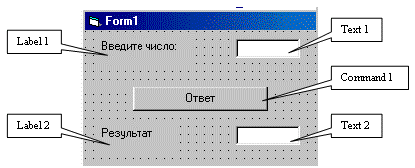 Дважды щелкните по кнопке Ответ и в процедуре обработки события создайте код, который сравнивает введенное пользователем число в Text1.text с любым фиксированным числом, например, 5. Если числа равны, то в Text2.text должно быть введено "Угадал", в противном случае "Не угадал".Запустите программу, введите исходные данные, щелкните по кнопке Ответ, протестируйте программу, остановите, исправьте при необходимости ошибки в программе.7. Оценки 